<Commission>{DEVE}Επιτροπή Ανάπτυξης</Commission><RefProc>2017/2070(INI)</RefProc><Date>{26/02/2018}26.2.2018</Date><TitreType>ΓΝΩΜΟΔΟΤΗΣΗ</TitreType><CommissionResp>της Επιτροπής Ανάπτυξης</CommissionResp><CommissionInt>προς την Επιτροπή Διεθνούς Εμπορίου</CommissionInt><Titre>σχετικά με την ετήσια έκθεση για την εφαρμογή της κοινής εμπορικής πολιτικής</Titre><DocRef>(2017/2070(INI))</DocRef>Συντάκτης γνωμοδότησης: <Depute>Doru-Claudian Frunzulică</Depute>PA_NonLegΠΡΟΤΑΣΕΙΣΗ Επιτροπή Ανάπτυξης καλεί την Επιτροπή Διεθνούς Εμπορίου, που είναι αρμόδια επί της ουσίας, να συμπεριλάβει στην πρόταση ψηφίσματός της τις ακόλουθες προτάσεις:1.	τονίζει ότι το εμπόριο δεν αποτελεί αυτοσκοπό, αλλά ότι μια δίκαιη και χωρίς αποκλεισμούς εμπορική πολιτική που ευθυγραμμίζεται με τους Στόχους Βιώσιμης Ανάπτυξης (ΣΒΑ) και την προαγωγή των ανθρωπίνων δικαιωμάτων αποτελεί σημαντικό στοιχείο που θα μπορούσε να συμβάλει στην εξάλειψη της φτώχειας· υπενθυμίζει την αρχή της συνοχής της αναπτυξιακής πολιτικής, σύμφωνα με την οποία πρέπει να λαμβάνονται υπόψη οι στόχοι της αναπτυξιακής συνεργασίας στις πολιτικές που ενδέχεται να επηρεάσουν τις αναπτυσσόμενες χώρες· ζητεί να καταβληθούν προσπάθειες για να εξασφαλιστούν πρότυπα βιώσιμης κατανάλωσης και παραγωγής, και τονίζει την ανάγκη για μια δίκαιη και χωρίς αποκλεισμούς εμπορική πολιτική που σέβεται και τηρεί αυστηρά τις δεσμεύσεις της Συμφωνίας του Παρισιού για το κλίμα (UNFCCC), ούτως ώστε να συμβάλει με τρόπο δίκαιο και συνεκτικό στην εξάλειψη της φτώχειας και στην κοινωνική και κλιματική δικαιοσύνη·2.	επαναλαμβάνει πόσο σημαντικό είναι το πολυμερές σύστημα, καθώς αποτελεί τον πιο αποτελεσματικό τρόπο για να επιτευχθεί ένα παγκόσμιο εμπορικό σύστημα χωρίς αποκλεισμούς· επικροτεί την παράταση της παρέκκλισης του ΠΟΕ όσον αφορά τα φαρμακευτικά προϊόντα για τις ΛΑΧ έως το 2033· στο πλαίσιο αυτό, καλεί την Επιτροπή να εξασφαλίσει ότι οι εμπορικές διατάξεις δεν εμποδίζουν την πρόσβαση σε φάρμακα και ότι διατάξεις της συμφωνίας TRIPS+ όπως η αποκλειστικότητα των δεδομένων δεν περιλαμβάνονται στις εμπορικές συμφωνίες με τις αναπτυσσόμενες χώρες·3.	καλεί την Επιτροπή να αξιολογήσει περαιτέρω τον αντίκτυπο των προτιμησιακών εμπορικών συμφωνιών στις αναπτυσσόμενες χώρες, συμπεριλαμβανομένων των επιπτώσεων της διάβρωσης των προτιμήσεων και της εκτροπής του εμπορίου και των επενδύσεων από τις αναπτυσσόμενες στις ανεπτυγμένες χώρες με Συμφωνίες Ελεύθερων Συναλλαγών (ΣΕΣ) της ΕΕ· 4.	τονίζει ότι είναι σημαντικό να υπάρχουν στις εμπορικές συμφωνίες εκτενείς διατάξεις σχετικά με τα κοινωνικά, εργασιακά και περιβαλλοντικά πρότυπα· σημειώνει την τρέχουσα συζήτηση για το ενδεχόμενο να συμπεριληφθεί ένα δεσμευτικό και εκτελεστό κεφάλαιο περί Εμπορίου και Βιώσιμης Ανάπτυξης σε όλες τις εμπορικές συμφωνίες· επιμένει ότι, στις ΣΕΣ που συνάπτει η ΕΕ και στα προτιμησιακά εμπορικά καθεστώτα που χορηγεί, θα πρέπει να περιλαμβάνονται αυστηρές διατάξεις για την αντιμετώπιση της φοροδιαφυγής και της φοροαποφυγής·5.	εκφράζει την ικανοποίησή του για το συμπέρασμα του κανονισμού σχετικά με τα ορυκτά που προέρχονται από περιοχές συγκρούσεων και ζητεί την ταχεία εφαρμογή του, συμπεριλαμβανομένων των συνοδευτικών μέτρων· παροτρύνει την Επιτροπή να προβλέψει μεγαλύτερη διαφάνεια και λογοδοσία για τις παγκόσμιες αλυσίδες εφοδιασμού, ιδίως στον τομέα της ένδυσης·6.	καλεί την Επιτροπή και όλους τους διεθνείς παράγοντες να συμμορφωθούν προς τις νέες κατευθυντήριες γραμμές του ΟΟΣΑ περί δέουσας επιμέλειας για υπεύθυνες αλυσίδες εφοδιασμού στους τομείς της ένδυσης και της υπόδησης·7.	υπενθυμίζει ότι η ευρύτερη πρόσβαση στα τελωνειακά δεδομένα σχετικά με τις εισαγωγές αγαθών στην ΕΕ αναμένεται να αυξήσει τη διαφάνεια και τη λογοδοσία για τις παγκόσμιες αλυσίδες αξίας· καλεί την Επιτροπή να επεκτείνει τις απαιτήσεις για τα τελωνειακά δεδομένα και να συμπεριλάβει ως υποχρεωτικά δεδομένα τον εξαγωγέα και τον κατασκευαστή, ούτως ώστε να βελτιώσει τη διαφάνεια και την ιχνηλασιμότητα για τις παγκόσμιες αλυσίδες αξίας· καλεί επίσης την Επιτροπή να αναζητήσει τρόπους ώστε τα ενδιαφερόμενα για το δημόσιο συμφέρον μέρη να έχουν πρόσβαση στα τελωνειακά δεδομένα που συλλέγονται από μέρη τα οποία εμπορεύονται προϊόντα ή αγαθά που εισάγονται στην ΕΕ·8.	εκφράζει τη λύπη του διότι εξακολουθεί να είναι προαιρετική η χρήση των μηχανισμών για την υποβολή εκθέσεων μη χρηματοοικονομικών πληροφοριών από ευρωπαϊκές εταιρείες που δραστηριοποιούνται σε αναπτυσσόμενες χώρες· σημειώνει ότι, προκειμένου να επιτευχθεί ο στόχος της συνοχής της αναπτυξιακής πολιτικής (ΣΑΠ) και να αποδειχθεί η δέσμευση για μια υπεύθυνη στάση απέναντι στην κοινωνία, οι επενδύσεις πρέπει να πληρούν αυστηρές απαιτήσεις εταιρικής κοινωνικής ευθύνης (ΕΚΕ) με πλήρη φορολογική διαφάνεια, βάσει σαφούς διεθνούς νομικού πλαισίου· τονίζει ότι οι επενδύσεις πρέπει να χρησιμοποιούνται για τη στήριξη των τοπικών οικονομιών και τη δημιουργία αξιοπρεπών θέσεων εργασίας, σύμφωνα με τις κατευθυντήριες αρχές του ΟΗΕ για τις επιχειρήσεις και τα ανθρώπινα δικαιώματα και με τα βασικά εργασιακά πρότυπα της ΔΟΕ· επαναλαμβάνει την έκκλησή του προς την ΕΕ και τα κράτη μέλη της να συμμετέχουν εποικοδομητικά στη διακυβερνητική ομάδα εργασίας για τις διεθνικές εταιρείες και άλλες επιχειρήσεις, με σεβασμό για τα ανθρώπινα δικαιώματα και με στόχο την κατάρτιση μιας υποχρεωτικής και εκτελεστής διεθνούς συνθήκης·9.	τονίζει την ανάγκη μεταρρύθμισης του διεθνούς καθεστώτος επενδύσεων με στόχο να εξισορροπηθούν τα δικαιώματα και οι υποχρεώσεις των επενδυτών, δηλαδή με τη δυνατότητα υποβολής καταγγελιών από τα θιγόμενα άτομα και τη λήψη διορθωτικών μέτρων κατά των ξένων επενδυτών σε περίπτωση που αθετούν τις δεσμευτικές υποχρεώσεις· 10.	υπενθυμίζει ότι η εμπορική και η αναπτυξιακή πολιτική της ΕΕ πρέπει να συμβάλλουν καθολικά στη βιώσιμη ανάπτυξη, την περιφερειακή ολοκλήρωση και την ενσωμάτωση των αναπτυσσόμενων χωρών στις περιφερειακές και εντέλει στις παγκόσμιες αλυσίδες αξίας μέσω της οικονομικής διαφοροποίησης, και ότι γι’ αυτό απαιτούνται δίκαιοι κανόνες παγκόσμιου εμπορίου που ευνοούν την ανάπτυξη· καλεί την Επιτροπή να συνεχίσει να στηρίζει την ανάπτυξη δίκαιης ηπειρωτικής ζώνης ελεύθερων συναλλαγών στην Αφρική με την παροχή πολιτικής και τεχνικής βοήθειας·11.	σημειώνει την πρόοδο που έχει επιτευχθεί όσον αφορά τη σύναψη και την εφαρμογή των συμφωνιών οικονομικής εταιρικής σχέσης (ΣΟΕΣ)· κρίνει ότι απαιτείται ενδελεχής ανάλυση του αντικτύπου τους στις αφρικανικές οικονομίες και στους επιμέρους κλάδους τους, στις αντίστοιχες αγορές εργασίας τους και στην προώθηση των ενδοπεριφερειακών συναλλαγών στην Αφρική· καλεί την Επιτροπή να προωθήσει τον διάλογο σε πνεύμα γνήσιας εταιρικής σχέσης, προκειμένου να αντιμετωπιστούν εκκρεμή ζητήματα· υπενθυμίζει ότι οι ΣΟΕΣ είναι ασύμμετρες συμφωνίες οι οποίες θα πρέπει να αποδίδουν ίση σημασία στις αναπτυξιακές και στις εμπορικές πτυχές· ζητεί, στο πλαίσιο αυτό, την έγκαιρη εφαρμογή των συνοδευτικών μέτρων, συμπεριλαμβανομένης της εκταμίευσης των πόρων του ΕΤΑ·12.	χαιρετίζει επίσης την εφαρμογή της ΣΟΕΣ CARIFORUM-EE· επισημαίνει ότι χρειάζεται περαιτέρω ευαισθητοποίηση για να εξασφαλιστεί ότι η Κοινότητα της Καραϊβικής (CARICOM) είναι σε θέση να εκμεταλλευτεί τις ευκαιρίες που παρουσιάζονται στο πλαίσιο της συμφωνίας· επικροτεί τη σύσταση της Μικτής Συμβουλευτικής Επιτροπής αλλά προτρέπει την Επιτροπή να εξασφαλίσει ότι στο μέλλον οι φορείς της κοινωνίας των πολιτών θα προσκαλούνται εγκαίρως· 13.	λαμβάνει υπό σημείωση την απόφαση αριθ. 12/CVI/17 του Συμβουλίου Υπουργών των χωρών ΑΚΕ, της 5ης και 6ης Δεκεμβρίου 2017, και ενθαρρύνει την Επιτροπή να διερευνήσει το ενδεχόμενο κατάρτισης προγράμματος που θα βοηθήσει τις αναπτυσσόμενες χώρες να προσαρμόζονται στις αλλαγές της ευρωπαϊκής νομοθεσίας και στον αντίκτυπο που θα έχουν οι αλλαγές αυτές στις οικονομίες τους, με στόχο να μπορούν να λαμβάνουν τα αναγκαία μέτρα για να διατηρούν πρόσβαση στην ευρωπαϊκή αγορά για τις εξαγωγές τους·14.	τονίζει πόσο σημαντικοί είναι οι ισχυροί μηχανισμοί εποπτείας στις εμπορικές συμφωνίες με αναπτυσσόμενες χώρες· υπενθυμίζει ότι η παρακολούθηση και η επιβολή των διατάξεων περί βιώσιμης ανάπτυξης απαιτούν διαρκή και ολοκληρωμένη συνεργασία με οργανώσεις της κοινωνίας των πολιτών, συμπεριλαμβανομένων των τοπικών εταίρων· καλεί την ΕΕ να εξασφαλίσει ότι εφαρμόζονται και παρακολουθούνται αποτελεσματικά οι όροι σχετικά με τα ανθρώπινα δικαιώματα που συνδέονται με μονομερείς εμπορικές προτιμήσεις όπως το ΣΓΠ ή το ΣΓΠ+· στο πλαίσιο αυτό, εκφράζει την ικανοποίησή του για τις αποστολές εποπτείας της ΕΕ σε όλες τις χώρες που συμμετέχουν στο ΣΓΠ+ και προτρέπει την Επιτροπή να προβεί σε κριτική αξιολόγηση των εκθέσεων προόδου, προκειμένου να εκτιμηθεί η δυνατότητα των εμπορικών προτιμήσεων να επιτυγχάνουν αποτελέσματα στον τομέα της ανάπτυξης·15.	επικροτεί την ανάπτυξη διατάξεων για την ισότητα των φύλων στις εν εξελίξει διαπραγματεύσεις με τις χώρες της Λατινικής Αμερικής· τονίζει την ανάγκη για περαιτέρω ενσωμάτωση της διάστασης του φύλου στην εμπορική πολιτική της ΕΕ·16.	τονίζει ότι είναι σημαντικό να προσαρμοστούν οι εμπορικές πολιτικές ούτως ώστε να στηρίζουν τις εθνικές προσπάθειες καταπολέμησης της κλιματικής αλλαγής με στόχο τη συμμόρφωση με τη Συμφωνία του Παρισιού, η οποία θα πρέπει να θεωρείται «θεμελιώδης ρήτρα» σε όλες τις μελλοντικές εμπορικές συμφωνίες της ΕΕ·ΠΛΗΡΟΦΟΡΙΕΣ ΓΙΑ ΤΗΝ ΕΓΚΡΙΣΗ ΣΤΗ ΓΝΩΜΟΔΟΤΙΚΗ ΕΠΙΤΡΟΠΗΤΕΛΙΚΗ ΨΗΦΟΦΟΡΙΑ ΜΕ ΟΝΟΜΑΣΤΙΚΗ ΚΛΗΣΗ ΣΤΗ ΓΝΩΜΟΔΟΤΙΚΗ ΕΠΙΤΡΟΠΗΥπόμνημα για τα χρησιμοποιούμενα σύμβολα:+	:	υπέρ-	:	κατά0	:	αποχήΕυρωπαϊκό Κοινοβούλιο2014-2019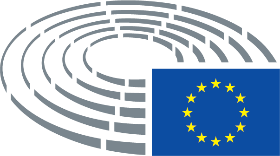 Ημερομηνία έγκρισης20.2.2018Αποτέλεσμα της τελικής ψηφοφορίας+:–:0:164116411641Βουλευτές παρόντες κατά την τελική ψηφοφορίαIgnazio Corrao, Mireille D’Ornano, Nirj Deva, Doru-Claudian Frunzulică, Enrique Guerrero Salom, Maria Heubuch, György Hölvényi, Arne Lietz, Norbert Neuser, Vincent Peillon, Cristian Dan Preda, Lola Sánchez Caldentey, Ελευθέριος Συναδινός, Ελένη Θεοχάρους, Paavo Väyrynen, Bogdan Brunon Wenta, Željana ZovkoIgnazio Corrao, Mireille D’Ornano, Nirj Deva, Doru-Claudian Frunzulică, Enrique Guerrero Salom, Maria Heubuch, György Hölvényi, Arne Lietz, Norbert Neuser, Vincent Peillon, Cristian Dan Preda, Lola Sánchez Caldentey, Ελευθέριος Συναδινός, Ελένη Θεοχάρους, Paavo Väyrynen, Bogdan Brunon Wenta, Željana ZovkoIgnazio Corrao, Mireille D’Ornano, Nirj Deva, Doru-Claudian Frunzulică, Enrique Guerrero Salom, Maria Heubuch, György Hölvényi, Arne Lietz, Norbert Neuser, Vincent Peillon, Cristian Dan Preda, Lola Sánchez Caldentey, Ελευθέριος Συναδινός, Ελένη Θεοχάρους, Paavo Väyrynen, Bogdan Brunon Wenta, Željana ZovkoIgnazio Corrao, Mireille D’Ornano, Nirj Deva, Doru-Claudian Frunzulică, Enrique Guerrero Salom, Maria Heubuch, György Hölvényi, Arne Lietz, Norbert Neuser, Vincent Peillon, Cristian Dan Preda, Lola Sánchez Caldentey, Ελευθέριος Συναδινός, Ελένη Θεοχάρους, Paavo Väyrynen, Bogdan Brunon Wenta, Željana ZovkoΑναπληρωτές παρόντες κατά την τελική ψηφοφορίαThierry Cornillet, Agustín Díaz de Mera García Consuegra, Paul Rübig, Rainer WielandThierry Cornillet, Agustín Díaz de Mera García Consuegra, Paul Rübig, Rainer WielandThierry Cornillet, Agustín Díaz de Mera García Consuegra, Paul Rübig, Rainer WielandThierry Cornillet, Agustín Díaz de Mera García Consuegra, Paul Rübig, Rainer Wieland16+ALDEThierry Cornillet, Paavo VäyrynenECREleni TheocharousEFDDIgnazio CorraoPPEAgustín Díaz de Mera García Consuegra, György Hölvényi, Cristian Dan Preda, Paul Rübig, Bogdan Brunon Wenta, Rainer Wieland, Željana ZovkoS&DDoru-Claudian Frunzulică, Enrique Guerrero Salom, Arne Lietz, Norbert Neuser, Vincent Peillon4-ECRNirj DevaEFDDMireille D’OrnanoGUE/NGLLola Sánchez CaldenteyNIΕλευθέριος Συναδινός10VERTS/ALEMaria Heubuch